Land O’ Lakes High School 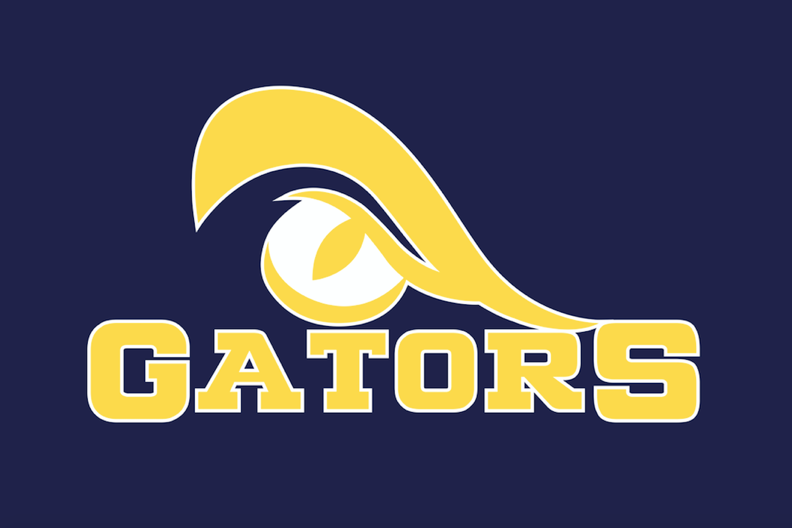 9th Grade Parent Curriculum Nightfor….    Incoming 9th grade studentswhen… Monday, February 10th from 5:30-6:30 PMwhere…. Land O’ Lakes High School Gymnasiumwhat… Review course selection, learn moreabout programs, course pathways, and extra-curriculars.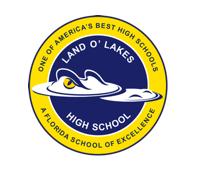 It’s Great to be a		LOLHS GATOR